BALL CLAY	CH102Hyplas 71APPLICATIONTablewarePRODUCT SPECIFICATIONDecember 2014Seventh EditionThis version supersedes the version dated November 2008TYPICAL PROPERTIES CHEMICAL ANALYSIS (%)caoM O  CarbonPARTICLE SIZE ANALYSIS (%)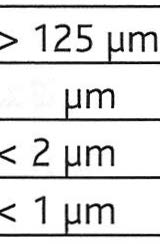 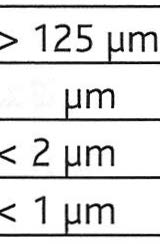 < 0.5 µmMODULUS OF RUPTURE (MN.m-2)Dried at 110 °CFIRED PROPERTIES {%)BrightnessWater absorption Linear contractionValue 0.30.10.30.20.7725848397.01110°c48.05.04.8Supplier Site Ve-ka b.v..Industrieweg 7a 6621 BD DreumelTel. +31(0)487 571667Email info@ve-ka.nl Website:www.ve-ka.nl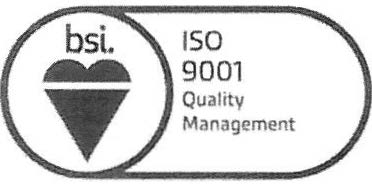 FM 14752PRODUCT FORM & STANDARD PACKAGINGPowder, shreddedBig bag, 25-50 kg bags, bulkTypical data values do not represent a specification. The data quoted are determined by the use of lmerys Standard Test Methods, copies of which will be supplied on request. Every precaution is taken in production to ensure the products conform to our published data. Since the products are based on naturally occurring materials, we reserve the right to change these data should it become necessary. Sales are in accordance with our "Conditions of Sale", copies of which will be supplied on request.